時計プリント　　　　　　　　　　　　年　　組　名前　　　　　　　　　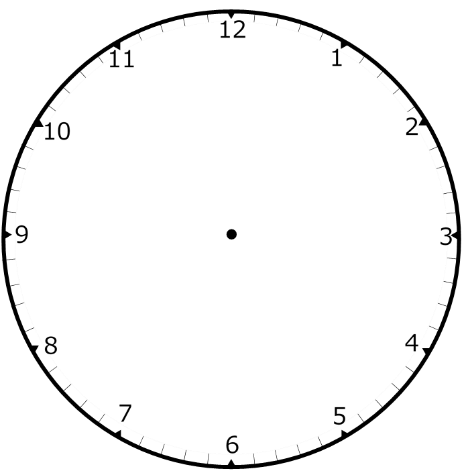 